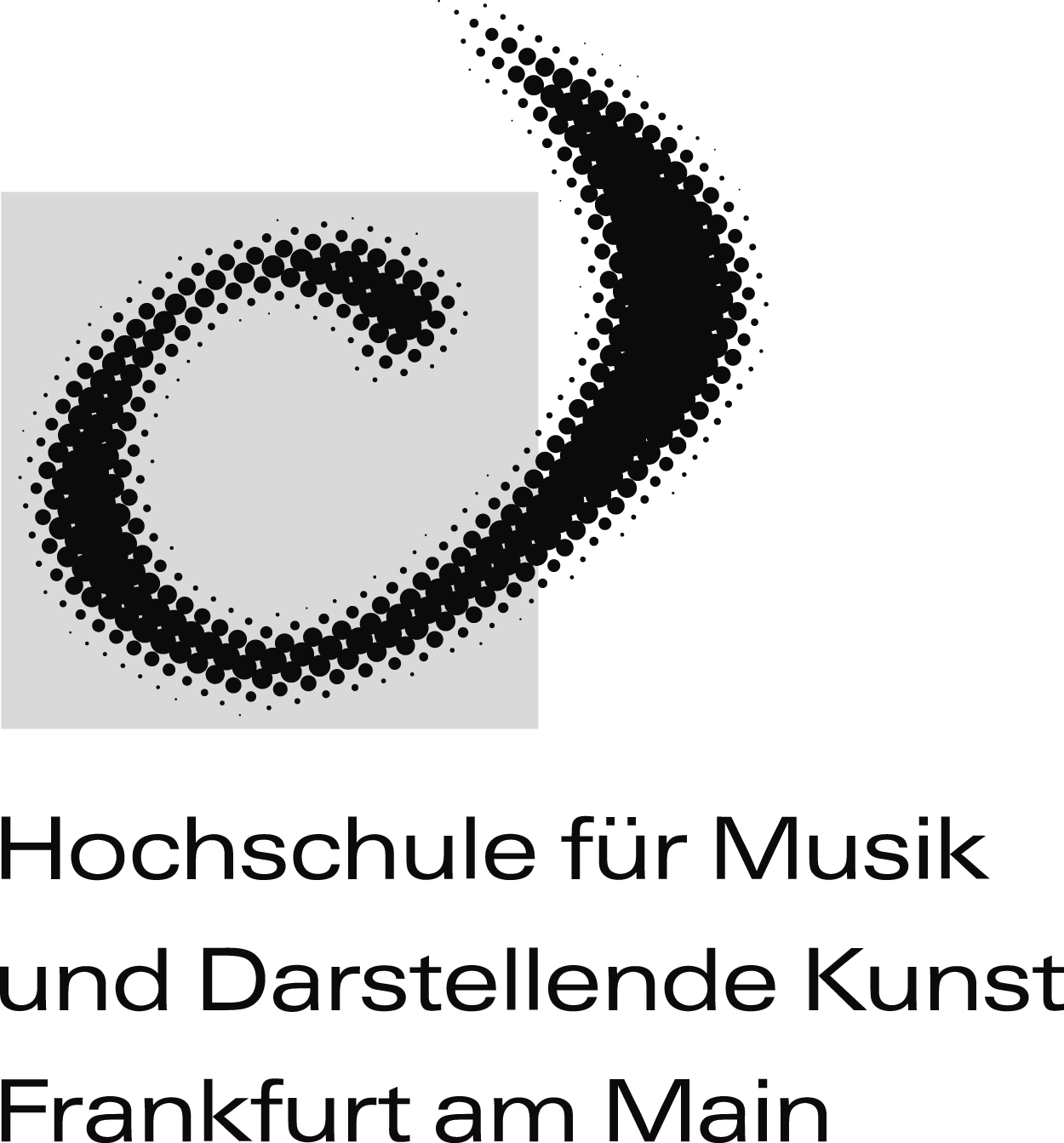 P R E S S E M E L D U N G   Die 3. Biennale Tanzausbildung 2012 ist eröffnetam 10.3. Start der öffentlichen Fachtagung „KulturErbe Tanz“    Das Frankfurt LAB war am 6.3. bis zum letzten Platz besetzt, als Prof. Dieter Heitkamp  auf unkonventionelle Art die Förderer, das LAB-Team,  120 Tanz-Studierende,  internationale Gäste und das Frankfurter Publikum zur 3. Biennale Tanzausbildung 2012 begrüßte.An zwei Tagen zeigten Tänzer/-innen der 8 nationalen Tanz-Ausbildungstätten aus Berlin, Dresden, Essen, Frankfurt, Hamburg, Köln, Mannheim was sie können. Sie stellten sich mit jeweils 20-minütigen Präsentationen vor. Im Vorfeld setzten sich  die Tänzer/-innen mit dem Motto der 3. Biennale „KulturErbe Tanz“ auseinander.  In den verschiedenen Präsentationen spiegelte sich dieser Arbeitsprozess wider und zeigte sich das breit gefächerte Spektrum praktizierter  Tanzformen.   Das Publikum belohnte die enthusiastisch und konzentriert dargebotenen Aufführungen mit tosendem Applaus. Am Samstag, 10.3. startet die 2-tägige Fachtagung zum Thema „KulturErbe Tanz. Sie findet in der Hochschule für Musik und Darstellende Kunst sowie im Frankfurt LAB statt. Es gibt  international besetzte Panels, Vorträge und künstlerische Beiträge. Gespräche über die Dokumentationsmöglichkeiten von Tanz gehören ebenso dazu, wie der Einsatz von Digital Tools in der Tanzausbildung, Erfahrungsberichte international arbeitender Choreografen, Diskussionen über neue Produktionsweisen und die Hinterfragung des bestehenden Wissenschaftsverständnisses in Bezug auf das KörperWissen. Es werden Referenten aus den USA, Australien und anderen europäischen Ländern diskutieren und Vorträge halten.Die Tagung ist offen für alle – bei freiem Eintritt. Die 3. Biennale Tanzausbildung ist ein Projekt der Ausbildungskonferenz Tanz, veranstaltet von der Hochschule für Musik und Darstellende Kunst Frankfurt am Main, gefördert durch das Bundesministerium für Bildung und Forschung.Pressekontakt 3. Biennale Tanzausbildung 2012 Frankfurt am MainAngelika Ludwig _ mail@kultur-scout.de  _ 0170 8012590www.biennale-tanzausbildung.de    Zitat: „Das Wissen über Tanz und Tanzgeschichte wächst beständig und langsam aber sicher wird das gesellschaftliche Potential von Tanz für die kulturelle und ästhetische Bildung und die Beiträge des Tanzes zu künstlerischer Forschung auch von der Kulturpolitik wahrgenommen. Um diesen Prozess zu unterstützen und zu beschleunigen richtet die 3. Biennale Tanzausbildung 2012 Frankfurt am Main den Fokus auf das «KulturErbe Tanz»“. Prof Dieter Heitkamp, Künstlerischer Leiter 3.Biennale Tanzausbildung